Name of Journal: World Journal of Clinical CasesManuscript NO: 45164Manuscript Type: CASE REPORTTeriparatide as a nonoperative treatment for femoral shaft atrophic nonunion: A case reportTsai MH et al. Teriparatide for atrophic nonunion treatmentMeng-Huan Tsai, Chih-Chien HuMeng-Huan Tsai, College of Medicine, Chang Gung University, Taoyuan 33305, TaiwanMeng-Huan Tsai, Chih-Chien Hu, Department of Joint Reconstruction and Orthopedic Surgery, Bone and Joint Research Center, Chang Gung Memorial Hospital, Lin-Kou Medical Center, Taoyuan 33305, TaiwanORCID number: Meng-Huan Tsai (0000-0002-7614-5076); Chih-Chien Hu (0000-0002-4209-7977).Author contributions: Tsai MH reviewed the literature and contributed to manuscript drafting; Hu CC was the patient’s orthopedic doctor, reviewed the literature, and contributed to manuscript drafting.Informed consent statement: Written informed consent was obtained from the patient for publication of this report and any accompanying images.Conflict-of-interest statement: The authors declare that they have no conflict of interest.CARE Checklist (2016) statement: The authors have read the CARE Checklist (2013), and the manuscript was prepared and revised according to the CARE Checklist (2016).Open-Access: This article is an open-access article which was selected by an in-house editor and fully peer-reviewed by external reviewers. It is distributed in accordance with the Creative Commons Attribution Non Commercial (CC BY-NC 4.0) license, which permits others to distribute, remix, adapt, build upon this work non-commercially, and license their derivative works on different terms, provided the original work is properly cited and the use is non-commercial. See: http://creativecommons.org/licenses/by-nc/4.0/Manuscript source: Unsolicited manuscriptCorresponding author: Chih-Chien Hu, MD, Assistant Professor, Department of Joint Reconstruction, Orthopedic Surgery, Bone and Joint Research Center, Chang Gung Memorial Hospital, Lin-Kou Medical Center, No. 5, Fu-Hsin St. Kwei-Shan District, Taoyuan 33305, Taiwan. chihchienhu@hotmail.comTelephone: +886-3-3281200Received: February 27, 2019Peer-review started: February 27, 2019First decision: July 30, 2019Revised: August 8, 2019Accepted: August 25, 2019Article in press: Published online:  AbstractBACKGROUNDFemoral shaft fractures are a common type of fracture among adults and have high union rates. However, clinical decisions are difficult to make because of different types of nonunions. Atrophic nonunion usually requires revision surgery combined with bone grafting. Furthermore, no studies on teriparatide administration for femoral atrophic nonunion have been previously reported. CASE SUMMARYA 60-year-old woman had a right femoral shaft fracture due to a traffic accident, and she immediately underwent closed reduction and internal fixation surgery with an intramedullary nailing. However, after 6 mo of rehabilitation, the fracture site showed no signs of healing, and her condition was diagnosed as atrophic nonunion. Subsequently, teriparatide was administered for 6 mo. Complete union was observed at the fracture site 6 mo after teriparatide discontinued.CONCLUSIONThe use of teriparatide can be a promising treatment to improve the healing of nonunion fractures.Key words: Teriparatide; Nonunion; Femoral fractures; Case report© The Author(s) 2019. Published by Baishideng Publishing Group Inc. All rights reserved.Core tip: This is the first report describing the treatment of femoral shaft atrophic nonunion after an operative reduction and internal fixation procedure using only teriparatide administration instead of revision surgery. Our data provides an alternative treatment option for patients with atrophic nonunion.Tsai MH, Hu CC. Teriparatide as a nonoperative treatment for femoral shaft atrophic nonunion: A case report. World J Clin Cases 2019; In pressINTRODUCTIONFemoral shaft fractures are some of the most common fractures that account for 5%-6% of long bone fractures in adults. Reamed intramedullary nailing (RIN) is considered the gold standard treatment for femoral shaft fractures[1]. Union rates as high as 98%-99% have been reported with RIN[2-4].The United States Food and Drug Administration (FDA) defines nonunion as a fractured bone that has not completely healed within 9 mo from injury and that has not shown progression towards healing over 3 consecutive months, as determined from serial radiographs[5]. There are different types of nonunion. Hypertrophic nonunion develops as a result of insufficient mechanical stability and can lead to over-formation of a callus in the area of the fracture. Atrophic nonunion often involves insufficient vascularity of the defect gap and surrounding bone, leading to atrophy of the fracture ends[6].The multi-factorial causes of delayed fracture healing warrant a specific therapy for each patient. Consequently, the so-called diamond concept has been established. It is composed of five different factors, including osteoconductive scaffolds, vascularity, growth factors, osteogenic cells, and mechanical environment, all of which must be analyzed for therapy. Based on the diamond concept, the first priority for the management of hypertrophic nonunion is to optimize mechanical stability. In the case of unstable osteosynthesis, re-osteosynthesis is necessary to enhance mechanical stability. Furthermore, re-osteosynthesis and additional biological activation of bone regeneration are often necessary for the treatment of atrophic nonunion[6,7]. Based on the current gold standard treatment for atrophic nonunion, revision of fixation with osteoconduction (scaffolds and mechanical environment) and osteoinduction (bone grafts, bone morphogenic protein, and vascularity) is necessary. Nonetheless, we report a patient who was treated with teriparatide, which is a recombinant form of parathyroid hormone. It is an effective anabolic agent used in the treatment of some forms of osteoporosis. Teriparatide is also occasionally used off-label to speed fracture healing and has been reported to improve callus volume, mineralization, bone mineral content, rate of successful union, and strength at fracture sites[8]. Furthermore, teriparatide treatment can aid fracture healing in osteoporotic women and people with atypical femoral fracture[9,10].CASE PRESENTATIONChief complaintsA 60-year-old woman presented to Dr. Hu’s clinic of our hospital and complained of pain in her right lower extremity during weight bearing.History of present illnessThe patient reported persistent pain for the past 6 mo since the operation in April 2016.History of past illnessThe patient was diagnosed with a right femoral shaft fracture due to a traffic accident, wherein she was the motorbike rider and was hit by a vehicle. She was immediately transported to the emergency room at a local hospital, where the femoral shaft fracture was identified without any other associated injuries; therefore, she underwent surgery consisting of closed reduction and internal fixation with an intramedullary nail (Fixion expandable nail, Disc-O-Tech, Tel Aviv, Israel) in April 2016 (Figure 1A and B).Personal and family historyThe patient had a free personal and family history. She also denied any long-term medication history or glucocorticoid exposure.Physical examinationOn physical examination, the only positive finding was pain in the right lower extremity during weight-bearing over the middle thigh and buttock. Laboratory examinationsLaboratory examinations included white blood cell counts, C-reactive protein levels, erythrocyte sedimentation rate, serum alkaline phosphatase, parathyroid hormone, creatinine, albumin-corrected calcium, phosphate, and vitamin D levels, all of which were within normal ranges.Imaging examinationsRadiography was performed 6 mo postoperatively because of the patient’s persistent pain in her right lower extremity. The results showed no signs of healing in the fracture sites (Figure 1C and D).FINAL DIAGNOSISThe final diagnosis of the presented case was right femoral shaft atrophic nonunion.TREATMENTWe carefully discussed treatment options with the patient; she refused to undergo further surgery, such as exchange nailing, augmentation plate fixation, or cancellous bone graft augmentation surgery. Instead, consent was given to an empirical therapy with teriparatide at approved doses for the treatment of osteoporosis (20 μg/d), as an attempt to treat the potential osteoporotic change and the atrophic nonunion of the femur.OUTCOME AND FOLLOW-UPAfter three months, X-ray images showed the presence of bone bridges and a decreased fracture gap between fragments. We also noticed that the treatment had increased the bone density at the fracture site (Figure 1E and F).Five months after the initiation of the teriparatide treatment, radiographs revealed continuous improvements in fracture gap reduction and bone bridging at the circumferential fracture site (Figure 1G). Thus, the teriparatide treatment was discontinued 1 mo later.Six months after the discontinuation of teriparatide, complete union was obtained, as observed in the radiographs, along with cortical remodeling (Figure 1H and I). The pain experienced by the patient disappeared, and she returned to normal activity, including returning to her job. No side effects attributable to the drug were observed during the treatment course.DISCUSSIONNonunion of femoral shaft fractures treated by RIN is uncommon. Union rates as high as 98%-99% have been reported with RIN, which is currently the standard management for closed fractures of the femoral shaft[2-4].Nevertheless, some risk factors have been reported to be related to femoral shaft nonunion, including inaccurate reduction, unstable fixation, infection, alcohol abuse, advanced age, smoking, diabetes mellitus, corticosteroid treatment, use of non-steroidal anti-inflammatory drugs, and osteoporosis[6,11]. However, our patient did not have these risk factors. Although teriparatide treatment has been reported as a successful treatment option for patients with nonunion of lower extremity fractures, those cases differed from ours in terms of some conditions. First, the patients reported by Lee et al[12], Li et al[13], and Yu et al[14] all had some callus formation, as seen in the radiographs; hence, their fractures were classified as hypertrophic nonunions. Furthermore, all of their patients were successfully treated with teriparatide and achieved bone union[12-14]. Second, some patients received revision surgery before teriparatide use. One of the three patients reported by Lee et al[12] underwent a reoperation, in which the original 11-mm diameter nail was exchanged for a larger 13-mm nail. The patient reported by Yu et al[14] underwent another surgery, wherein the original intramedullary nail was exchanged for internal fixation using an anatomical plate together with autogenous bone graft. Two patients from Coppola et al[15] also underwent revision surgery: one patient underwent open reduction, fixation, and stabilization of the fracture with a mono-axial fixator supplemented with Allomatrix (Wright Medical Technology, Inc, Arlington, TN, United States), followed by open reduction and internal fixation with a condylar plate, while the other patient underwent open reduction with RIN. Third, the fracture location of some cases also differed from our case. The case from the study by Giannotti et al[16] was an atrophic nonunion without revision surgery; however, the fracture location was over the distal femoral metaphysis. One of the three patients reported by Lee et al[12] had femoral neck fractures. Two patients from Coppola et al[15] experienced tibia and fibular fractures. Fourth, the duration of teriparatide use also varied. The reported teriparatide treatments at 20 μg/d for 3-9 mo resulted in successful union in all 10 patients without further surgical intervention. All these reported cases showed adequate bone callus over the nonunion site and achieved clinical evidence of solid union[12-16].Compared to these reported cases, our patient had atrophic nonunion of a femoral shaft fracture at 9 mo post-RIN without revision surgery, and was treated with teriparatide at 20 μg/d for 6 mo. This differed from the other previously reported patients with hypertrophic nonunion, revision surgery, femoral metaphyseal, or neck fracture, all with varied durations of teriparatide treatment. Based on the present review and our case, teriparatide is useful for the treatment of atrophic and hypertrophic nonunion with therapy durations ranging from 3 to 9 mo, regardless of whether revision surgery was performed.The standard treatment for atrophic nonunion due to failed RIN is augmented plating with transplantation of autologous cancellous bone, or reamer-irrigator-aspirator combined with bone morphogenetic proteins[6,17]. Nevertheless, not all cases of nonunion can be treated surgically because of either patient or technical factors. Thus, we reported the use of teriparatide as an alternative treatment to revision surgery for atrophic nonunion of femoral shaft fractures.CONCLUSIONOur case demonstrated that atrophic nonunion of simple transverse femoral shaft fracture can be successfully treated with teriparatide for 6 mo, instead of revision surgery. Teriparatide administration can aid in improving the healing of nonunion fractures in patients not willing to undergo surgical intervention. Further well-designed prospective randomized controlled trials with larger patient groups are needed to assess the efficacy of teriparatide for the treatment of patients with nonunion of fractures.REFERENCES1 Li AB, Zhang WJ, Guo WJ, Wang XH, Jin HM, Zhao YM. Reamed versus unreamed intramedullary nailing for the treatment of femoral fractures: A meta-analysis of prospective randomized controlled trials. Medicine (Baltimore) 2016; 95: e4248 [PMID: 27442651 DOI: 10.1097/MD.0000000000004248]2 Brumback RJ, Uwagie-Ero S, Lakatos RP, Poka A, Bathon GH, Burgess AR. Intramedullary nailing of femoral shaft fractures. Part II: Fracture-healing with static interlocking fixation. J Bone Joint Surg Am 1988; 70: 1453-1462 [PMID: 3198669 DOI: 10.2106/00004623-198870100-00003]3 Winquist RA, Hansen ST Jr, Clawson DK. Closed intramedullary nailing of femoral fractures. A report of five hundred and twenty cases. 1984. J Bone Joint Surg Am 2001; 83: 1912 [PMID: 11741073 DOI: 10.2106/00004623-200112000-00021]4 Xia L, Zhou J, Zhang Y, Mei G, Jin D. A meta-analysis of reamed versus unreamed intramedullary nailing for the treatment of closed tibial fractures. Orthopedics 2014; 37: e332-e338 [PMID: 24762836 DOI: 10.3928/01477447-20140401-52]5 Brinker M. Nonunions: evaluation and treatment. In: Bruce D. Browner, Jesse B. Jupiter, Alan M. Levine, Trafton PG editors. Skeletal trauma: basic science, management, and reconstruction. 3 ed. Philadelphia, USA: Saunders; 20036 Moghaddam A, Ermisch C, Schmidmaier G. Non-union current treatment concept. Int J Med Educa 2016; 3 [DOI: 10.17795/soj-4546]7 Moghaddam A, Zietzschmann S, Bruckner T, Schmidmaier G. Treatment of atrophic tibia non-unions according to 'diamond concept': Results of one- and two-step treatment. Injury 2015; 46 Suppl 4: S39-S50 [PMID: 26542865 DOI: 10.1016/S0020-1383(15)30017-6]8 Babu S, Sandiford NA, Vrahas M. Use of Teriparatide to improve fracture healing: What is the evidence? World J Orthop 2015; 6: 457-461 [PMID: 26191492 DOI: 10.5312/wjo.v6.i6.457]9 Lou S, Lv H, Wang G, Zhang L, Li M, Li Z, Zhang L, Tang P. The Effect of Teriparatide on Fracture Healing of Osteoporotic Patients: A Meta-Analysis of Randomized Controlled Trials. Biomed Res Int 2016; 2016: 6040379 [PMID: 27429980 DOI: 10.1155/2016/6040379]10 Im GI, Lee SH. Effect of Teriparatide on Healing of Atypical Femoral Fractures: A Systemic Review. J Bone Metab 2015; 22: 183-189 [PMID: 26713309 DOI: 10.11005/jbm.2015.22.4.183]11 Bell A, Templeman D, Weinlein JC. Nonunion of the Femur and Tibia: An Update. Orthop Clin North Am 2016; 47: 365-375 [PMID: 26772945 DOI: 10.1016/j.ocl.2015.09.010]12 Lee YK, Ha YC, Koo KH. Teriparatide, a nonsurgical solution for femoral nonunion? A report of three cases. Osteoporos Int 2012; 23: 2897-2900 [PMID: 23076681 DOI: 10.1007/s00198-012-2172-x]13 Xiaofeng L, Daxia X, Yunzhen C. Teriparatide as a nonoperative treatment for tibial and femoral fracture nonunion: A case report. Medicine (Baltimore) 2017; 96: e6571 [PMID: 28422848 DOI: 10.1097/MD.0000000000006571]14 Yu W, Guo X. Teriparatide treatment of femoral fracture nonunion that autogenous bone grafting failed to heal: a case report. Arch Osteoporos 2017; 12: 15 [PMID: 28155140 DOI: 10.1007/s11657-017-0311-x]15 Coppola C, Del Buono A, Maffulli N. Teriparatide in Fracture Non-Unions. Transl Med UniSa 2014; 12: 47-53 [PMID: 26535187]16 Giannotti S, Bottai V, Dell'Osso G, de Paola G, Pini E, Guido G. Atrophic femoral nonunion successfully treated with teriparatide. Eur J Orthop Surg Traumatol 2013; 23 Suppl 2: S291-S294 [PMID: 23412268 DOI: 10.1007/s00590-012-1143-4]17 Somford MP, van den Bekerom MP, Kloen P. Operative treatment for femoral shaft nonunions, a systematic review of the literature. Strategies Trauma Limb Reconstr 2013; 8: 77-88 [PMID: 23892497 DOI: 10.1007/s11751-013-0168-5]P-Reviewer: Francesco SM, Sahoo J, Yan SL, Vieyra JP S-Editor: Dou Y L-Editor: Wang TQ E-Editor:Specialty type: Medicine, Research and ExperimentalCountry of origin: TaiwanPeer-review report classificationGrade A (Excellent): 0Grade B (Very good): BGrade C (Good): C, CGrade D (Fair): DGrade E (Poor): 0A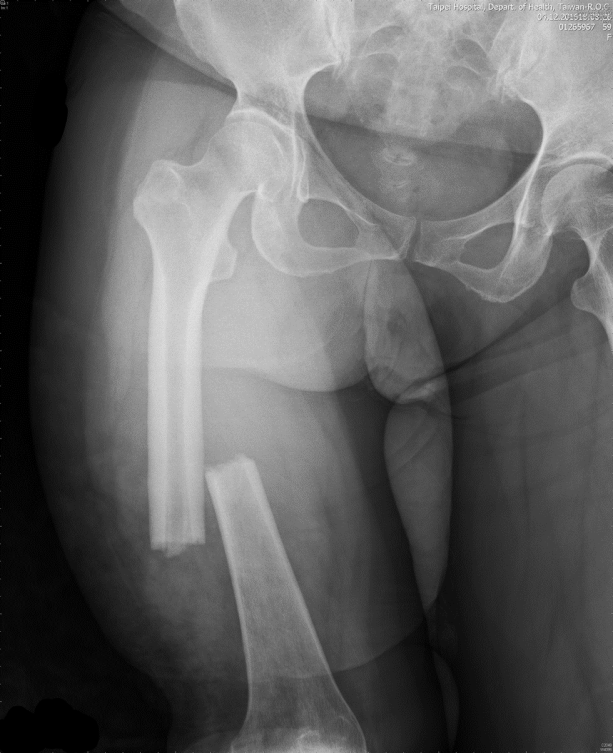 B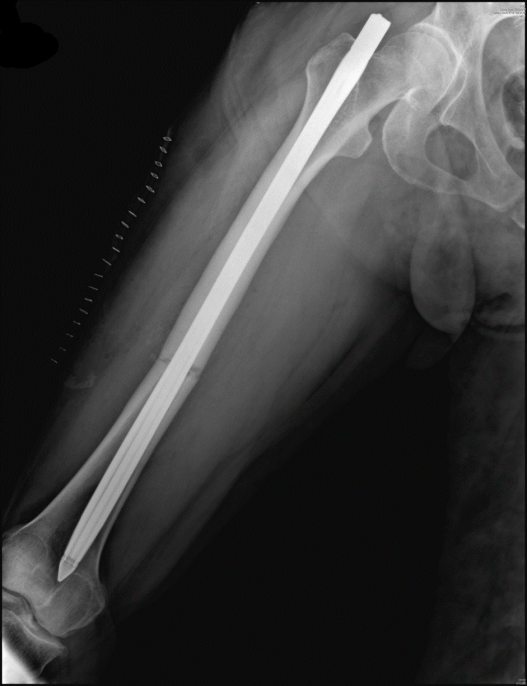 C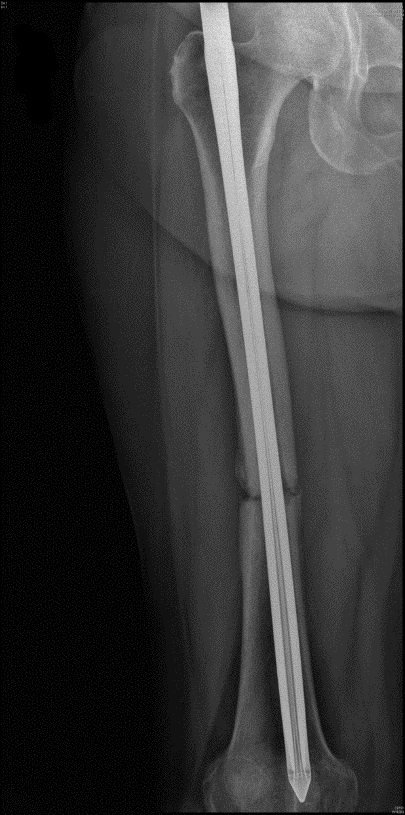 D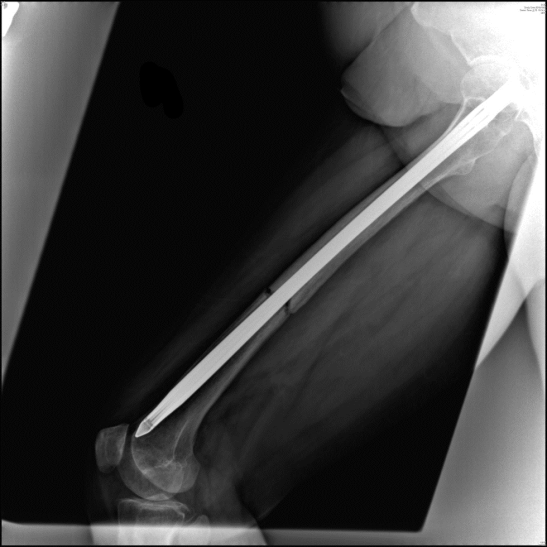 E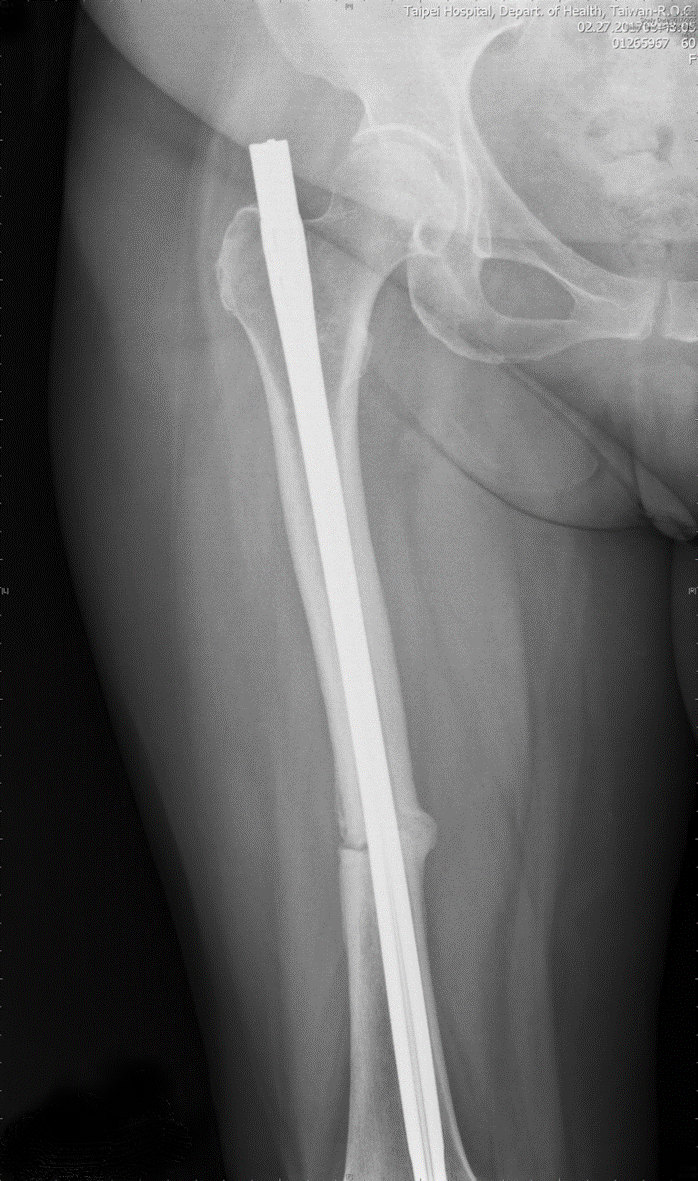 F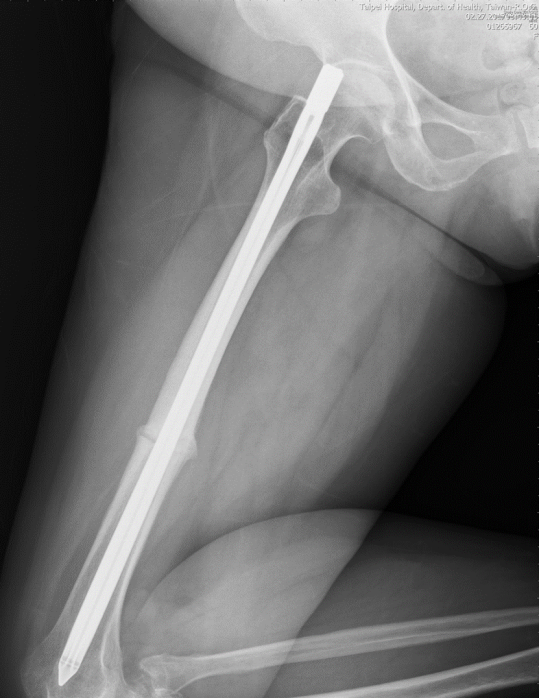 G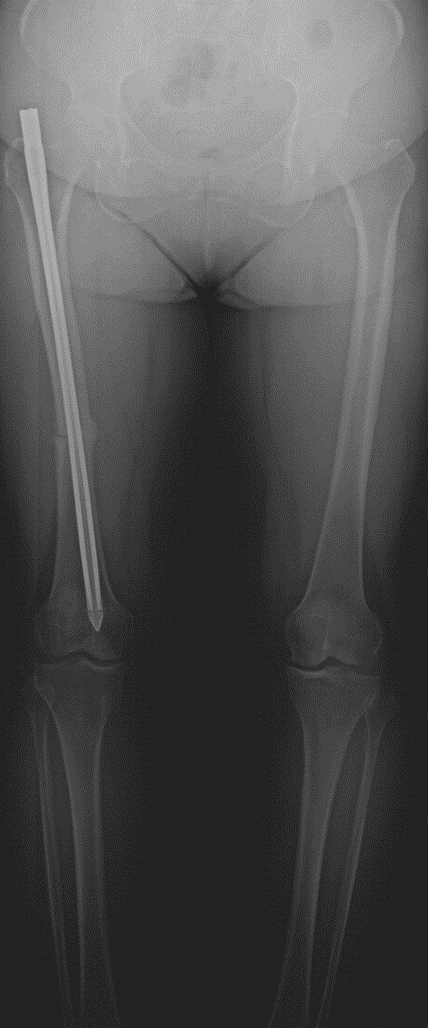 H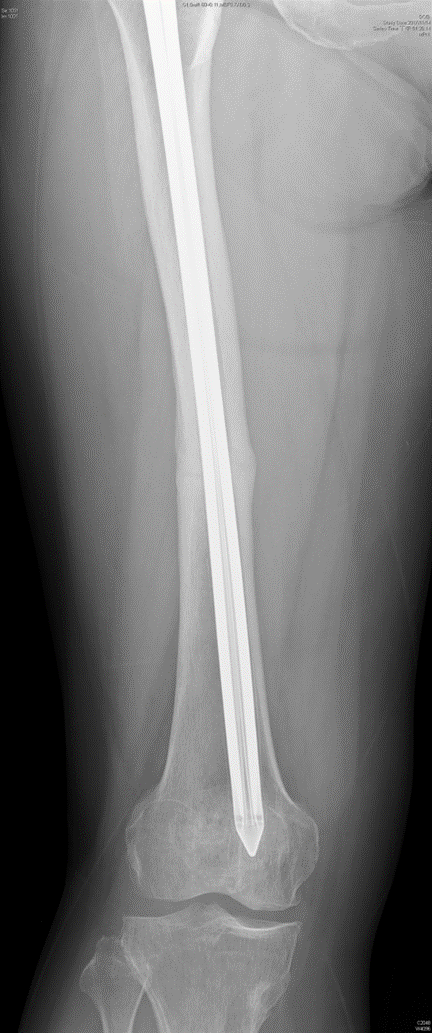 I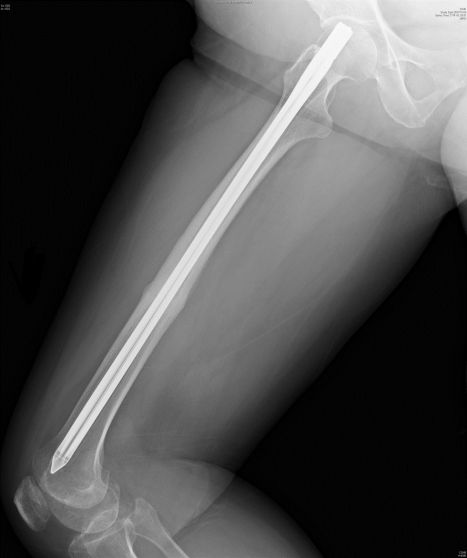 Figure 1 Radiographs of the femur. A: Anteroposterior view. Right femoral shaft fracture, middle third, simple transverse. Date: April/12/2016; B: Lateral view. Status after the closed reduction internal fixation with the Fixion nail. Date: April/13/2016; C: Anteroposterior view, 6 mo postoperatively, one month before the teriparatide treatment. No callus was observed. Date: Oct/20/2016; D: Lateral view. Date: Oct/20/2016; E: Anteroposterior view, 3 mo after teriparatide use. A callus was observed. Date: Feb/21/2017; F: Lateral view. Date: Feb/21/2017; G: Anteroposterior view, 5 mo after teriparatide use. Continuous improvement in fracture gap reduction and bone bridging was observed. Date: April/21/2017; H: Anteroposterior view, 6 mo after the discontinuation of teriparatide. A complete union was observed. Date: Nov/14/2017; I: Lateral view. Date: Nov/14/2017.